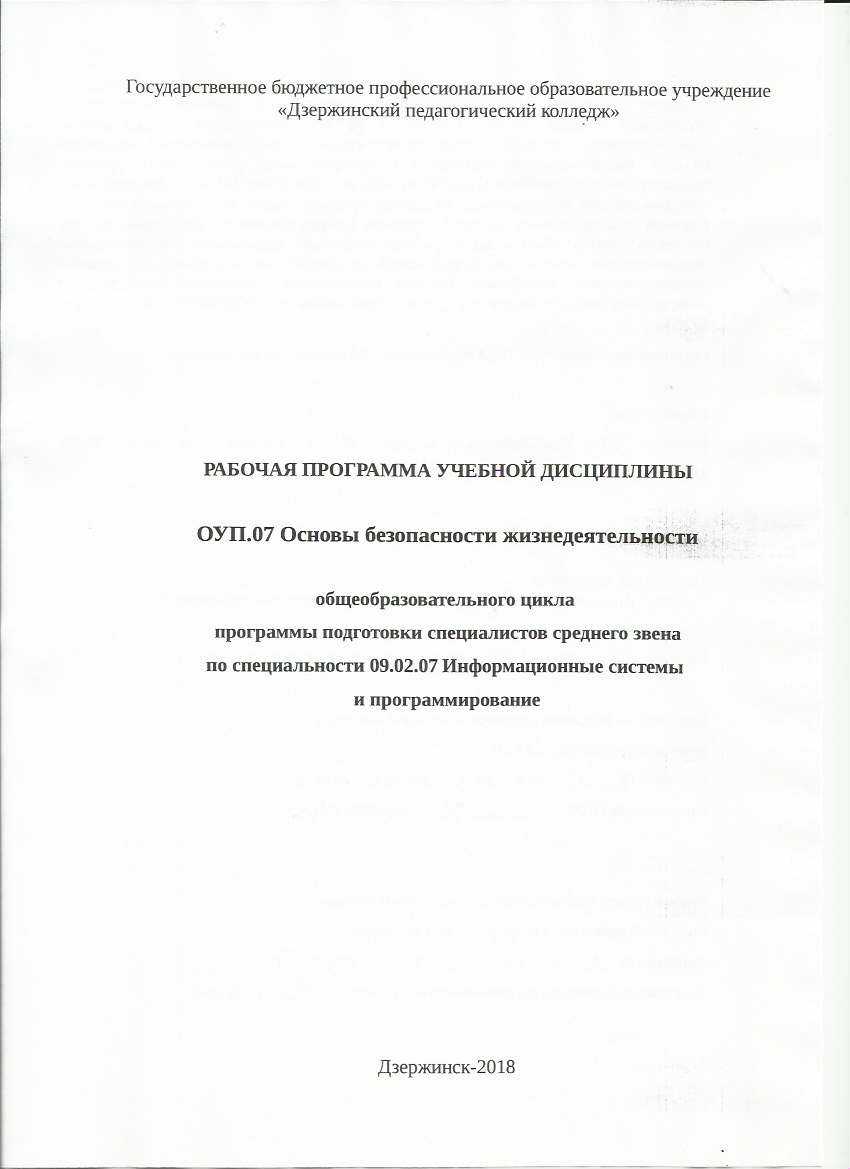 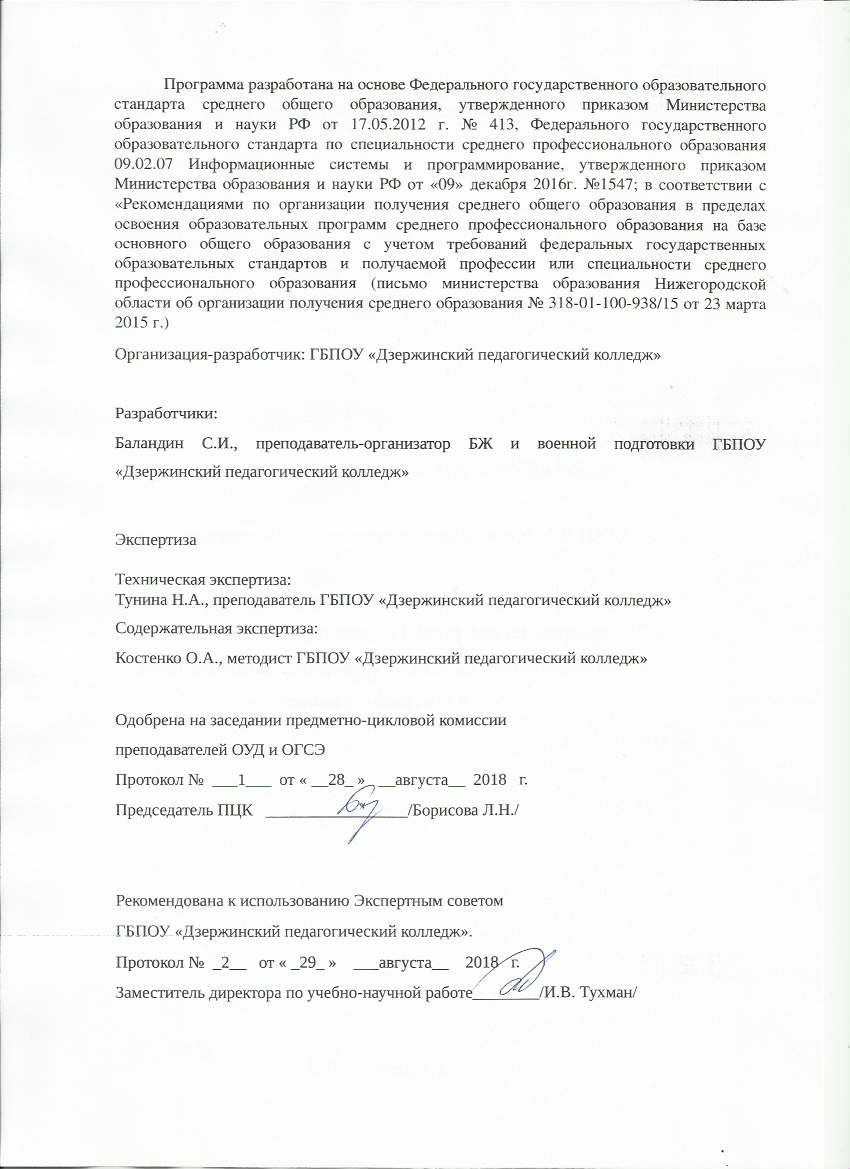 СОДЕРЖАНИЕ1. ОБЩАЯ ХАРАКТЕРИСТИКА РАБОЧЕЙ     ПРОГРАММЫ УЧЕБНОЙ ДИСЦИПЛИНЫОсновы Безопасности жизнедеятельности1.1. Область применения рабочей программыРабочая программа учебной дисциплины является частью основной образовательной программы по специальности 09.02.07 Информационные системы и программирование, в соответствии с ФГОС СПО 09.02.07 Информационные системы и программирование.Место учебной дисциплины в структуре основной образовательной программы:        Учебная дисциплина входит в общеобразовательный цикл учебного плана.  Является базовой дисциплиной из обязательной образовательной предметной области «Физическая культура, экология и основы безопасности жизнедеятельности» (ОУП.07).1.3. Результат усвоения учебной дисциплины.     Освоение содержания учебной дисциплины «Основы безопасности жизнедеятельности» обеспечивает достижение следующих результатов: • личностных: − развитие личностных, в том числе духовных и физических, качеств, обеспечивающих защищенность жизненно важных интересов личности от внешних и внутренних угроз; − готовность к служению Отечеству, его защите; − формирование потребности соблюдать нормы здорового образа жизни, осознанно выполнять правила безопасности жизнедеятельности; − исключение из своей жизни вредных привычек (курения, пьянства и т. д.);− освоение приемов действий в опасных и чрезвычайных ситуациях природного, техногенного и социального характера; • метапредметных: − овладение умениями формулировать личные понятия о безопасности; анализировать причины возникновения опасных и чрезвычайных ситуаций; обобщать и сравнивать последствия опасных и чрезвычайных ситуаций; выявлять причинно-следственные связи опасных ситуаций и их влияние на безопасность жизнедеятельности человека; − овладение навыками самостоятельно определять цели и задачи по безопасному поведению в повседневной жизни и в различных опасных и чрезвычайных ситуациях, выбирать средства реализации поставленных целей, оценивать результаты своей деятельности в обеспечении личной безопасности;− формирование умения предвидеть возникновение опасных ситуаций по характерным признакам их появления, а также на основе анализа специальной информации, получаемой из различных источников; − развитие умения применять полученные теоретические знания на практике: принимать обоснованные решения и вырабатывать план действий в конкретной опасной ситуации с учетом реально складывающейся обстановки и индивидуальных возможностей; − формирование умения анализировать явления и события природного, техногенного и социального характера, выявлять причины их возникновения и возможные последствия, проектировать модели личного безопасного поведения; − формирование установки на здоровый образ жизни; • предметных: − сформированность представлений о культуре безопасности жизнедеятельности, в том числе о культуре экологической безопасности как жизненно важной социально-нравственной позиции личности, а также средстве, повышающем защищенность личности, общества и государства от внешних и внутренних угроз, включая отрицательное влияние человеческого фактора; − получение знания основ государственной системы, российского законодательства, направленного на защиту населения от внешних и внутренних угроз; − сформированность представлений о необходимости отрицания экстремизма, терроризма, других действий противоправного характера, а также асоциального поведения; − сформированность представлений о здоровом образе жизни как о средстве обеспечения духовного, физического и социального благополучия личности; − освоение знания распространенных опасных и чрезвычайных ситуаций природного, техногенного и социального характера; − освоение знания факторов, пагубно влияющих на здоровье человека; − развитие знания основных мер защиты (в том числе в области гражданской обороны) и правил поведения в условиях опасных и чрезвычайных ситуаций;− развитие умения применять полученные знания в области безопасности на практике, проектировать модели личного безопасного поведения в повседневной жизни и в различных опасных и чрезвычайных ситуациях; − получение и освоение знания основ обороны государства и воинской службы: законодательства об обороне государства и воинской обязанности граждан; прав и обязанностей гражданина до призыва, во время призыва и прохождения военной службы, уставных отношений, быта военнослужащих, порядка несения службы и воинских ритуалов, строевой, огневой и тактической подготовки; − освоение знания основных видов военно-профессиональной деятельности, особенностей прохождения военной службы по призыву и контракту, увольнения с военной службы и пребывания в запасе; − владение основами медицинских знаний и оказания первой помощи пострадавшим при неотложных состояниях (травмах, отравлениях и различных видах поражений), включая знания об основных инфекционных заболеваниях и их профилактике;2. СТРУКТУРА И  СОДЕРЖАНИЕ УЧЕБНОЙ ДИСЦИПЛИНЫ2.1. Объем учебной дисциплины и виды учебной работы         Тематический план и содержание учебной дисциплины «Основы безопасности жизнедеятельности»3. условия реализации УЧЕБНОЙ дисциплины3.1. Требования к минимальному материально-техническому обеспечению     Реализация учебной дисциплины требует наличия учебного кабинета безопасности жизнедеятельности и охраны трудаОборудование: Столы ученические, стол преподавателя,  стул преподавателя, стулья ученические, доска навесная, Технические средства обучения: ноутбук, экран, мультимедиапроектор. Макет габаритного автомата Калашникова, форма военная (10 комплектов) Место для стрельбы: винтовки пневматические, пистолеты пневматические, пулеулавливатель.Гипермедиа источники по ОБЖ3.2. Информационное обеспечение обученияПеречень рекомендуемых учебных изданий, Интернет-ресурсов, дополнительной литературыОсновные источники1.Косолапова Н.В., Прокопенко Н.А. Основы безопасности жизнедеятельности: учебник для уч-ний нач. и СПО. - М.: Академия, 2014.Дополнительные источники:1. Алексеев, В.С. Безопасность жизнедеятельности [Электронный ресурс]: Учебное пособие.— Саратов: Научная книга, 2012 (http://www.iprbookshop.ru/35536.- ЭБС «IPRbooks»)2. Безопасность жизнедеятельности [Электронный ресурс]: специальная оценка условий труда. Методические указания/ — Электрон. текстовые данные.— Казань: Казанский национальный исследовательский технологический университет, 2016.— 60 c.— Режим доступа: http://www.iprbookshop.ru/61821.html.— ЭБС «IPRbooks»3. Еременко В.Д. Безопасность жизнедеятельности [Электронный ресурс]: учебное пособие/ Еременко В.Д., Остапенко В.С.— Электрон. текстовые данные.— М.: Российский государственный университет правосудия, 2016.— 368 c.— Режим доступа: http://www.iprbookshop.ru/49600.html.— ЭБС «IPRbooks»4. Рысин Ю.С. Безопасность жизнедеятельности [Электронный ресурс]: учебное пособие/ Рысин Ю.С., Сланов А.К.— Электрон. текстовые данные.— М.: Московский технический университет связи и информатики, 2016.— 67 c.— Режим доступа: http://www.iprbookshop.ru/61468.html.— ЭБС «IPRbooks»5.Соколов А.Т. Безопасность жизнедеятельности [Электронный ресурс]/ Соколов А.Т.— Электрон. текстовые данные.— М.: Интернет-Университет Информационных Технологий (ИНТУИТ), 2016.— 61 c.— Режим доступа: http://www.iprbookshop.ru/56345.html.— ЭБС «IPRbooks»Интернет ресурсы4. Контроль и оценка результатов освоения УЧЕБНОЙ ДисциплиныХарактеристика основных видов учебной деятельности студентов (на уровне учебных действий)ОБЩАЯ ХАРАКТЕРИСТИКА РАБОЧЕЙ     ПРОГРАММЫ УЧЕБНОЙ ДИСЦИПЛИНЫСТРУКТУРА и содержание УЧЕБНОЙ ДИСЦИПЛИНЫусловия реализации  учебной дисциплиныКонтроль и оценка результатов Освоения учебной дисциплины                                                                               Вид учебной работыОбъем часовСуммарная учебная нагрузка во взаимодействии с преподавателем70Самостоятельная работа--Объем образовательной программы 70в том числе:в том числе:теоретическое обучение46лабораторные работы (если предусмотрено)--практические занятия (если предусмотрено)24курсовая работа (проект) (если предусмотрено)--контрольная работа--Самостоятельная работа --Промежуточная аттестация проводится в форме: Дифференцированный зачет (2 семестр)Промежуточная аттестация проводится в форме: Дифференцированный зачет (2 семестр)Наименование разделов и тем                1Тема 1. Обеспечение личной безопасности и сохранение   здоровьяСодержание учебного материала, лабораторные  работы и практические занятия, самостоятельная работа обучающихся, курсовая работа (проект)Содержание учебного материала, лабораторные  работы и практические занятия, самостоятельная работа обучающихся, курсовая работа (проект)Объем часовУровень освоенияНаименование разделов и тем                1Тема 1. Обеспечение личной безопасности и сохранение   здоровья223Наименование разделов и тем                1Тема 1. Обеспечение личной безопасности и сохранение   здоровьяСодержаниеСодержание18 (10/8)Наименование разделов и тем                1Тема 1. Обеспечение личной безопасности и сохранение   здоровья1Здоровье и здоровый образ жизни. Общее понятие о здоровье. Здоровый образ жизни как необходимое условие сохранения и укрепления здоровья человека и общества. Факторы, способствующие укреплению здоровья. Влияние неблагоприятной окружающей среды на здоровье человека.32Наименование разделов и тем                1Тема 1. Обеспечение личной безопасности и сохранение   здоровья2Вредные привычки (употребление алкоголя, курение, употребление наркотиков) и их профилактика.22Наименование разделов и тем                1Тема 1. Обеспечение личной безопасности и сохранение   здоровья3Правила и безопасность дорожного движения. Модели поведения пешеходов, велосипедистов, пассажиров и водителей транспортных средств при организации дорожного  движения.32Наименование разделов и тем                1Тема 1. Обеспечение личной безопасности и сохранение   здоровья4Репродуктивное здоровье как составляющая часть здоровья человека и общества. Здоровый образ жизни — необходимое условие сохранности репродуктивного  здоровья. Правовые основы взаимоотношения полов. Брак и семья. Права и обязанности родителей.22Наименование разделов и тем                1Тема 1. Обеспечение личной безопасности и сохранение   здоровьяТематика практических занятийТематика практических занятий42Наименование разделов и тем                1Тема 1. Обеспечение личной безопасности и сохранение   здоровья1Организация рационального питания и освоение методов его гигиенической  оценки.22Наименование разделов и тем                1Тема 1. Обеспечение личной безопасности и сохранение   здоровья2Анализ видеоматериалов о вреде никотина, алкоголя и наркотиков. Защита докладов и презентаций по теме22Тема 2.Чрезвычайные ситуации природного и техногенного характера. Их причины и последствия. Правила безопасного поведения.СодержаниеСодержание18 (10/8)Тема 2.Чрезвычайные ситуации природного и техногенного характера. Их причины и последствия. Правила безопасного поведения.1Общие понятия и классификация чрезвычайных ситуаций природного и техногенного характера. Характеристика чрезвычайных ситуаций природного и техногенного характера32Тема 2.Чрезвычайные ситуации природного и техногенного характера. Их причины и последствия. Правила безопасного поведения.2Правила поведения в условиях чрезвычайных ситуаций природного и техногенного характера. Отработка правил поведения при получении сигнала о чрезвычайной ситуации согласно плану образовательного учреждения (укрытие в защитных сооружениях, эвакуация  и др.).32Тема 2.Чрезвычайные ситуации природного и техногенного характера. Их причины и последствия. Правила безопасного поведения.3Правила безопасного поведения в условиях вынужденного автономного существования.42Тема 2.Чрезвычайные ситуации природного и техногенного характера. Их причины и последствия. Правила безопасного поведения.Тематика практических занятийТематика практических занятий42Тема 2.Чрезвычайные ситуации природного и техногенного характера. Их причины и последствия. Правила безопасного поведения.1Отработка моделей поведения в условиях вынужденной природной автономии: определение сторон горизонта различными способами, анализ видеоматериалов: добыча огня и воды, бивачные работы12Тема 2.Чрезвычайные ситуации природного и техногенного характера. Их причины и последствия. Правила безопасного поведения.2Отработка моделей поведения в условиях ЧС на транспорте12Тема 2.Чрезвычайные ситуации природного и техногенного характера. Их причины и последствия. Правила безопасного поведения.3Анализ видеоматериалов, материалов периодической печати поведения и действия населения при чрезвычайных ситуациях природного характера техногенного и социального происхождения, характерные для г. Дзержинска и Нижегородской области22Тема 3.Государственная система обеспечения безопасности  населения Содержание Содержание 16 (10/6)Тема 3.Государственная система обеспечения безопасности  населения 1Единая государственная система предупреждения и ликвидации чрезвычайных ситуаций (РСЧС), история ее создания, предназначение, структура, задачи, решаемые для защиты населения от чрезвычайных ситуаций.Гражданская оборона — составная часть обороноспособности страны. 22Тема 3.Государственная система обеспечения безопасности  населения 2Современные средства поражения и их поражающие факторы. Мероприятия по защите населения. Оповещение и информирование населения об опасностях, возникающих  в чрезвычайных  ситуациях  военного  и мирного  времени.  Эвакуация  населения в  условиях  чрезвычайных ситуаций. Организация инженерной защиты населения от поражающих факторов чрезвычайных ситуаций мирного и военного времени. Аварийно-спасательные и другие неотложные работы, проводимые в зонах чрезвычайных ситуаций.22Тема 3.Государственная система обеспечения безопасности  населения 3Обучение населения защите от чрезвычайных ситуаций. Основные направления деятельности государственных организаций и ведомств Российской Федерации по защите населения и территорий от чрезвычайных ситуаций: прогноз, мониторинг, оповещение, защита, эвакуация, аварийно-спасательные работы, обучение населения. Организация гражданской обороны в образовательном учреждении, ее     предназначение.22Тема 3.Государственная система обеспечения безопасности  населения 5Правила безопасного поведения при угрозе террористического акта, захвате в качестве заложника. Меры безопасности для населения, оказавшегося на территории военных действий.22Тема 3.Государственная система обеспечения безопасности  населения 6Государственные службы по охране здоровья и безопасности граждан. МЧС России — федеральный орган управления в области защиты населения от чрезвычайных ситуаций. Полиция Российской Федерации. Служба скорой медицинской помощи. Федеральная служба по надзору в сфере защиты прав потребителей и благополучия человека (Роспотребнадзор России). Другие государственные службы в области безопасности. Правовые основы организации защиты населения Российской Федерации от чрезвычайных  ситуаций  мирного времени.22Тема 3.Государственная система обеспечения безопасности  населения Тематика практических занятийТематика практических занятий62Тема 3.Государственная система обеспечения безопасности  населения 1Использование средств индивидуальной защиты Использование первичных  средств пожаротушения.22Тема 3.Государственная система обеспечения безопасности  населения 2Наблюдение и анализ видеоматериалов. Действия при угрозе террористических актов22Тема 3.Государственная система обеспечения безопасности  населения 3Эвакуация 22Тема 4.Основы обороны государства и воинская обязанностьСодержание Содержание 16 (8/8)Тема 4.Основы обороны государства и воинская обязанность1История создания Вооруженных Сил России. Функции и основные задачи современных Вооруженных сил Российской Федерации, их роль и место в системе обеспечения национальной безопасности.Основы российского законодательства об обороне государства и воинской обязанности граждан41Тема 4.Основы обороны государства и воинская обязанность2Организационная структура Вооруженных Сил Российской Федерации. Виды Вооруженных Сил Российской Федерации, рода Вооруженных Сил Российской Федерации, рода войск.21Тема 4.Основы обороны государства и воинская обязанность3Основные понятия о воинской обязанности граждан до призыва на военную службу . Воинский учет. Организация воинского учета и его предназначение. Обязательная подготовка граждан к военной службе. Призыв на военную службу. Прохождение военной службы по контракту. Альтернативная гражданская службаКачества личности военнослужащего как защитника Отечества. Воинская дисциплина и ответственность. Основные виды военных образовательных учреждений профессионального образования. Правила приема граждан в военные образовательные учреждения профессионального образования. Боевые традиции Вооруженных Сил России. Ритуалы Вооруженных Сил Российской Федерации21Тема 4.Основы обороны государства и воинская обязанностьТематика практических занятийТематика практических занятий61Тема 4.Основы обороны государства и воинская обязанность1Практическая сборка/разборка АК 74 по армейским нормативам21Тема 4.Основы обороны государства и воинская обязанность2Строевая подготовка 2Тема 4.Основы обороны государства и воинская обязанность3Стрельбы из пневматической винтовки МР-512 по армейским нормативам2Тема 6. Основы медицинских знаний Содержание Содержание 18 (8/10)Тема 6. Основы медицинских знаний 1Понятие первой помощи. Перечень состояний, при которых оказывается первая помощь. Признаки жизни. Общие правила оказания первой помощи. Федеральный закон «Об основах охраны здоровья граждан Российской Федерации».12Тема 6. Основы медицинских знаний 2Понятие травм и их виды. Правила первой помощи при ранениях. Правила наложения повязок различных типов. Первая помощь при травмах различных областей тела. Первая помощь при проникающих ранениях грудной и брюшной полости, черепа. Первая помощь при сотрясениях и ушибах головного мозга. Первая помощь при переломах. Первая помощь при электротравмах и повреждении молнией.12Тема 6. Основы медицинских знаний 3Первая помощь при синдроме длительного сдавливания. Понятие травматического токсикоза. Местные и общие признаки травматического токсикоза. Основные периоды  развития  травматического токсикоза.12Тема 6. Основы медицинских знаний 4Понятие и виды кровотечений. Первая помощь при наружных кровотечениях. Первая помощь при капиллярном кровотечении. Первая помощь при артериальном кровотечении. Правила наложения жгута и закрутки. Первая помощь при венозном кровотечении. Смешанное кровотечение. Основные признаки внутреннего кровотечения.12Тема 6. Основы медицинских знаний 5Первая помощь при ожогах. Понятие, основные виды и степени ожогов. Первая помощь при термических ожогах. Первая помощь при химических ожогах. Первая помощь при воздействии высоких температур. Последствия воздействия высоких температур на организм человека. Основные признаки теплового удара. Предупреждение развития перегревов. Воздействие ультрафиолетовых лучей на человека. Первая помощь при воздействии низких температур. Последствия12Тема 6. Основы медицинских знаний 6Первая помощь при попадании инородных тел в верхние дыхательные пути. Первая помощь при отравлениях. Острое и хроническое    отравление.Первая помощь при отсутствии сознания. Признаки обморока. Первая помощь при отсутствии кровообращения (остановке сердца). Основные причины остановки сердца. Признаки расстройства кровообращения и клинической смерти. Правила проведения непрямого (наружного) массажа сердца и искусственного    дыхания.1Тема 6. Основы медицинских знаний 7Основные инфекционные болезни, их классификация и профилактика. Пути передачи возбудителей инфекционных болезней. Индивидуальная и общественная профилактика инфекционных заболеваний. Инфекции, передаваемые половым путем, и их профилактика. Ранние половые связи и их последствия для здоровья.1Тема 6. Основы медицинских знаний 8Здоровье родителей и здоровье будущего ребенка. Основные средства планирования семьи. Факторы, влияющие на здоровье ребенка. Беременность и гигиена беременности. Признаки и сроки беременности. Понятие патронажа, виды патронажей. Особенности питания и образа жизни беременной    женщины.Основы ухода за младенцем. Физиологические особенности развития ново- рожденных детей. Основные мероприятия по уходу за младенцами. Формирование основ здорового образа жизни. Духовность и здоровье  семьи.1Тема 6. Основы медицинских знаний Тематика практических занятийТематика практических занятий4Тема 6. Основы медицинских знаний 1Наложение жгута на поврежденную конечность1Тема 6. Основы медицинских знаний 2Наложение шины на поврежденную конечность1Тема 6. Основы медицинских знаний 3Способы перевязки и транспортирования пострадавшего1Тема 6. Основы медицинских знаний 4Непрямой массаж сердца и искусственное дыхание1Тема 6. Основы медицинских знаний Самостоятельная работа в форме выполнения индивидуальных проектовВиды консультация по индивидуальному проектированию Составление аппарата исследование, Определение методов исследования. Корректировка содержания работы.Примерная тематика индивидуальных проектов:Механизм воздействия алкоголя на организм человекаПроблемные модели поведения при террористических актовПринципы рационального питания в режиме жизнедеятельности человекаРоль режима жизнедеятельности в обеспечении здорового образа жизниКлассификация современного терроризмаФакторы риска для здоровья курильщикаМеханизм воздействия наркотиков на организм человекаРежим жизнедеятельностиСамостоятельная работа в форме выполнения индивидуальных проектовВиды консультация по индивидуальному проектированию Составление аппарата исследование, Определение методов исследования. Корректировка содержания работы.Примерная тематика индивидуальных проектов:Механизм воздействия алкоголя на организм человекаПроблемные модели поведения при террористических актовПринципы рационального питания в режиме жизнедеятельности человекаРоль режима жизнедеятельности в обеспечении здорового образа жизниКлассификация современного терроризмаФакторы риска для здоровья курильщикаМеханизм воздействия наркотиков на организм человекаРежим жизнедеятельностиТема 6. Основы медицинских знаний Дифференцированный зачетДифференцированный зачет2№Название фильмаДлительностьССылка1землетрясения46 мин.http://www.youtube.com/watch?v=EO1wGdgZDbk2торнадо44 мин.http://www.youtube.com/watch?v=u2okXT-kRIc3вулканы Камчатки47 мин.http://www.youtube.com/watch?v=fFo_gt5InGM4Всемирный потоп как предчувствие43 мин.http://www.youtube.com/watch?v=1RJhdAnn8fM5астероиды43 мин.http://www.youtube.com/watch?v=PQXQOrQ7xQs6Взрыв в Арзамасе42 мин.http://www.youtube.com/watch?v=YN47YWmPHCY7МЧС42 минhttp://www.youtube.com/watch?v=J1od58vKY7M8Последняя тайна Титаника82 минhttp://films-online.su/forum/15-194-19Алкоголь51 минhttp://www.youtube.com/watch?v=7AOnBuZ9yqU10Дело табак52 минhttp://www.youtube.com/watch?v=DZKcGBDdg2A11Наркотики1ч.18минhttp://www.youtube.com/watch?v=Wfik-JimtCo12Черный дельфин1ч.12минhttp://www.youtube.com/watch?v=pda_wcI5MxM13Последний звонок Беслана45 минhttp://www.youtube.com/watch?v=zG8veckWY_c14Норд-Ост47 минhttp://www.youtube.com/watch?v=4UuTv8zFyYQ15Неизвестный герой Беслана44 минhttp://www.youtube.com/watch?v=_UweeTWn65c16Юрий Буданов36 мин1,5 минhttp://www.youtube.com/watch?v=hDAeX-jcl6Qhttp://www.youtube.com/watch?v=3_qTgLY-Ceg17Правда о 9 роте (Гоблин)12 минhttp://www.youtube.com/watch?v=M4T6xe_wkOw189 рота как оно было23 минhttp://www.youtube.com/watch?v=aIsbl2UUZ8s19Гюрза41 минhttp://www.youtube.com/watch?v=0CFYAdtbL2w206 рота55 минhttp://www.youtube.com/watch?v=0Dc00OQtR-M21Непокоренные (блокада Ленинграда)45 минhttp://www.youtube.com/watch?v=CGnuTW5My6g22Россия от первого лица. Армия38 минhttp://www.youtube.com/watch?v=4v_ME9djmRg23Настоящая война1ч.20минhttp://www.youtube.com/watch?v=hNy2nfJtJLk24На войне как на войне50 минhttp://www.youtube.com/watch?v=ro_-hBBBAvg25Чечня, то что не показывали50 минhttp://www.youtube.com/watch?v=3cHAkfZLdCk26Дисбат1ч.20минhttp://www.youtube.com/watch?v=_mddDKyd9eQ27Дедовщина18 минhttp://www.youtube.com/watch?v=6nU8GcCHjww28Дзержинск 199040 минhttp://www.youtube.com/watch?v=Peq8H3w-VZs29Внезапная проверка Армии44 минhttp://www.youtube.com/watch?v=6aXrXZDZU-430Перевал Дятлова51 минhttps://www.youtube.com/watch?v=eCfRsdoBhs831Калашников45 минhttps://www.youtube.com/watch?v=f_KavH1XzGg32Нуливое население1:30https://www.youtube.com/watch?v=D9n5i6zrL7o33Живые120 минhttp://tfilm.tv/7136-vyzhit.html34Прорыв93 минhttps://www.youtube.com/watch?v=fqKSQeYB12gРезультаты обученияКритерии оценкиМетоды оценкиметапредметные- владеть умениями формулировать личные понятия о безопасности; анализировать причины возникновения опасных ЧС; обобщать и сравнивать последствия опасных и чрезвычайных ситуаций; выявлять причинно-следственные связи опасных ситуаций и их влияние на безопасность жизнедеятельности человека;Анализирует влияние современного человека на окружающую среду, дает оценку примеров зависимости благополучия жизни людей от состояния окружающей среды; моделирует ситуации по со- хранению биосферы и ее защитеПромежуточный контроль:дифференцированный зачет, Текущий контроль:Устный ответ, Защита докладов  Наблюдение за деятельностью студентов во внеаудиторной работе: участие в спортивных соревнованиях, Днях здоровьяПодготовка презентаций  Анализ кейсовПрактические действия с аргументациейТестирование Выполнение проектов- владеть навыками самостоятельно определять цели и задачи по безопасному поведению в повседневной жизни и в различных опасных и чрезвычайных ситуациях, выбирать средства реализации поставленных целей, оценивать результаты своей деятельности в обеспечении личной безопасности;Определяет цели и задачи по безопасному поведению в повседневной жизни и в различных опасных и чрезвычайных ситуациях, выбирает средства реализации поставленных целей, оценивает результаты своей деятельности в обеспечении личной безопасности;Промежуточный контроль:дифференцированный зачет, Текущий контроль:Устный ответ, Защита докладов  Наблюдение за деятельностью студентов во внеаудиторной работе: участие в спортивных соревнованиях, Днях здоровьяПодготовка презентаций  Анализ кейсовПрактические действия с аргументациейТестирование Выполнение проектов− формировать умения предвидеть возникновение опасных ситуаций по характерным признакам их появления, а также на основе анализа специальной информации, получаемой из различных источников; Приводит примеры опасных ситуаций по характерным признакам их появления, а также на основе анализа специальной информации, получаемой из различных источников;Промежуточный контроль:дифференцированный зачет, Текущий контроль:Устный ответ, Защита докладов  Наблюдение за деятельностью студентов во внеаудиторной работе: участие в спортивных соревнованиях, Днях здоровьяПодготовка презентаций  Анализ кейсовПрактические действия с аргументациейТестирование Выполнение проектов− развивать умения применять полученные теоретические знания на практике: принимать обоснованные решения и вырабатывать план действий в конкретной опасной ситуации с учетом реально складывающейся обстановки и индивидуальных возможностей;Использует полученные теоретические знания на практике: принимает обоснованные решения и вырабатывает план действий в конкретной опасной ситуации с учетом реально складывающейся обстановки и индивидуальных возможностей;Промежуточный контроль:дифференцированный зачет, Текущий контроль:Устный ответ, Защита докладов  Наблюдение за деятельностью студентов во внеаудиторной работе: участие в спортивных соревнованиях, Днях здоровьяПодготовка презентаций  Анализ кейсовПрактические действия с аргументациейТестирование Выполнение проектов− формировать умения анализировать явления и события природного, техногенного и социального характера, выявлять причины их возникновения и возможные последствия, проектировать модели личного безопасного поведения; Анализирует явления и события природного, техногенного и социального характера, выявляет причины их возникновения и возможные последствия, проектирует модели личного безопасного поведения;Промежуточный контроль:дифференцированный зачет, Текущий контроль:Устный ответ, Защита докладов  Наблюдение за деятельностью студентов во внеаудиторной работе: участие в спортивных соревнованиях, Днях здоровьяПодготовка презентаций  Анализ кейсовПрактические действия с аргументациейТестирование Выполнение проектов− формировать установки на здоровый образ жизни;-понимает значение  здорового образа жизниПромежуточный контроль:дифференцированный зачет, Текущий контроль:Устный ответ, Защита докладов  Наблюдение за деятельностью студентов во внеаудиторной работе: участие в спортивных соревнованиях, Днях здоровьяПодготовка презентаций  Анализ кейсовПрактические действия с аргументациейТестирование Выполнение проектовПредметные результатыПромежуточный контроль:дифференцированный зачет, Текущий контроль:Устный ответ, Защита докладов  Наблюдение за деятельностью студентов во внеаудиторной работе: участие в спортивных соревнованиях, Днях здоровьяПодготовка презентаций  Анализ кейсовПрактические действия с аргументациейТестирование Выполнение проектов− сформированность представлений о культуре безопасности жизнедеятельности, в том числе о культуре экологической безопасности как жизненно важной социально-нравственной позиции личности, а также средстве, повышающем защищенность личности, общества и государства от внешних и внутренних угроз, включая отрицательное влияние человеческого фактора;Объясняет сущность и значение  культуры безопасности жизнедеятельности, в том числе культуры экологической безопасности как жизненно важной социально-нравственной позиции личности, а также средстве, повышающем защищенность личности, общества и государства от внешних и внутренних угроз, включая отрицательное влияние человеческого фактора;Промежуточный контроль:дифференцированный зачет, Текущий контроль:Устный ответ, Защита докладов  Наблюдение за деятельностью студентов во внеаудиторной работе: участие в спортивных соревнованиях, Днях здоровьяПодготовка презентаций  Анализ кейсовПрактические действия с аргументациейТестирование Выполнение проектов− получение знания основ государственной системы, российского законодательства, направленного на защиту населения от внешних и внутренних угроз;дает характеристику основных функций системы по предупреждению и ликвидации ЧС (РСЧС);Раскрывает предназначение и основные функции полиции, службы скорой помощи, Федеральной службы по надзору в сфере защиты прав потребителей и благополучия человека и других государственных служб в области безопасностиПромежуточный контроль:дифференцированный зачет, Текущий контроль:Устный ответ, Защита докладов  Наблюдение за деятельностью студентов во внеаудиторной работе: участие в спортивных соревнованиях, Днях здоровьяПодготовка презентаций  Анализ кейсовПрактические действия с аргументациейТестирование Выполнение проектов− сформированность представлений о необходимости отрицания экстремизма, терроризма, других действий противоправного характера, а также асоциального поведения;Объясняет свою точку зрения о необходимости отрицания экстремизма, терроризма, других действий противоправного характера, а также асоциального поведения;Промежуточный контроль:дифференцированный зачет, Текущий контроль:Устный ответ, Защита докладов  Наблюдение за деятельностью студентов во внеаудиторной работе: участие в спортивных соревнованиях, Днях здоровьяПодготовка презентаций  Анализ кейсовПрактические действия с аргументациейТестирование Выполнение проектов− сформированность представлений о здоровом образе жизни как о средстве обеспечения духовного, физического и социального благополучия личности;Дает определение  здорового образа жизни, объясняет его роль в  обеспечении духовного, физического и социального благополучия личности;Определяет основные средства планирования семьи. Определяет особенности образа жизни и рациона питания беременной женщиныПромежуточный контроль:дифференцированный зачет, Текущий контроль:Устный ответ, Защита докладов  Наблюдение за деятельностью студентов во внеаудиторной работе: участие в спортивных соревнованиях, Днях здоровьяПодготовка презентаций  Анализ кейсовПрактические действия с аргументациейТестирование Выполнение проектов− освоение знания распространенных опасных и чрезвычайных ситуаций природного, техногенного и социального характера;Определяет понятие чрезвычайных ситуаций, классификацию чрезвычайных ситуаций природного и техногенного характера по основным признакам, дает характеристику особенностей ЧС различного  происхождения.Выявляет потенциально опасные ситуации для сохранения жизни и здоровья человека, сохранения личного и общественного имущества при ЧС.Промежуточный контроль:дифференцированный зачет, Текущий контроль:Устный ответ, Защита докладов  Наблюдение за деятельностью студентов во внеаудиторной работе: участие в спортивных соревнованиях, Днях здоровьяПодготовка презентаций  Анализ кейсовПрактические действия с аргументациейТестирование Выполнение проектов− знать  факторы, пагубно влияющие на здоровье человека;Определяет основные понятия о здоровье и здоровом образе жизни.Называет и раскрывает факторы, влияющие на здоровье, выявляет факторы, разрушающие здоровье, планирует режим дня, выявляет условия обеспечения рационального питания, объясняет случаи из собственной жизни и своих наблюдений по планированию режима труда и отдыха.Анализирует влияние двигательной активности на здоровье человека, определяет основные формы закаливания, их влияния на здоровье человека, обосновывает последствия влияния алкоголя на здоровье человека и социальных последствий употребления алкоголя.Анализирует влияние неблагоприятной окружающей среды на здоро- вье человека.Моделирует социальные последствия пристрастия к наркотикам.Моделирует ситуации по организации безопасности дорожного движения.Дает арактеристику факторов, влияющих на репродуктивное здоровье человека.Моделирует ситуации по применению правил сохранения и укрепления здоровья− развитие знания основных мер защиты (в том числе в области гражданской обороны) и правил поведения в условиях опасных и чрезвычайных ситуаций;Моделирует поведение населения при угрозе и возникновении ЧС.Составляет алгоритм моделей поведения в разных ситуациях: как вести себя дома, на дорогах, в лесу, на водоемах, дает характеристику основных функций системы по предупреждению и ликвидации ЧС (РСЧС); объясняет основные правила эвакуации населения в условиях чрезвычайных ситуаций, дает оценку правильности выбора индивидуальных средств защиты при возникновении ЧС; раскрывает возможности современных средств оповещения населения об опасно- стях, возникающих в чрезвычайных ситуациях военного и мирного времени; раскрывает правила безопасного поведения при угрозе террористического акта, захвате в качестве  заложника.Определяет меры безопасности населения, оказавшегося на территории военных действий.− развитие умения применять полученные знания в области безопасности на практике, проектировать модели личного безопасного поведения в повседневной жизни и в различных опасных и чрезвычайных ситуациях;Применяет полученные знания в области безопасности на практике, проектирует модели личного безопасного поведения в повседневной жизни и в различных опасных и чрезвычайных ситуациях;− получение и освоение знания основ обороны государства и воинской службы: законодательства об обороне государства и воинской обязанности граждан; прав и обязанностей гражданина до призыва, во время призыва и прохождения военной службы, уставных отношений, быта военнослужащих, порядка несения службы и воинских ритуалов, строевой, огневой и тактической подготовки;Различает  основные  понятия военной и национальной безопасности, раскрывает функции и основные задачи современных Вооруженных сил Российской Федерации, дает характеристику основных этапов создания Вооруженных Сил России.Анализирует основные этапы проведения военной реформы Вооруженных Сил Российской Федерации на современном этапе, определяет организационные структуры, видов и родов Вооруженных Сил Российской Федерации; формулирует общие, должностные и специальные обязанности военнослужащих. Дает характеристику распределения времени и повседневного порядка жизни воинской части, сопоставляет порядок и условия про- хождения военной службы по призыву и по контракту; анализирует условия прохождения альтернативной гражданской  службы.Анализирует качества личности военнослужащего как защитника Отечества.Характеризует требования воинской деятельности, предъявляемые к моральным, индивидуально-психологическим и профессиональным качествам гражданина; дает характеристику понятий «воинская дисциплина» и «ответственность»; Определяет боевые традиции Вооруженных Сил России, объ- ясняет основные понятия о ритуалах Вооруженных Сил Российской Федерации и символах воинской чести− освоение знания основных видов военно-профессиональной деятельности, особенностей прохождения военной службы по призыву и контракту, увольнения с военной службы и пребывания в запасе;Перечисляет  основные виды военно-профессиональной деятельности, раскрывает особенности прохождения военной службы по призыву и контракту, увольнения с военной службы и пребывания в запасе;− владение основами медицинских знаний и оказания первой помощи пострадавшим при неотложных состояниях (травмах, отравлениях и различных видах поражений), включая знания об основных инфекционных заболеваниях и их профилактике;Называет основные понятия о состояниях, при которых оказы- вается первая помощь; моделирует ситуации по оказанию первой помощи при несчастных случаях.Характеризует основные признаки  жизни.Раскрывает алгоритм идентификации основных видов кровотечений, основных признаков теплового удара.Содержание обученияХарактеристика основных видов учебной деятельности студентов (на уровне учебных действий)ВведениеРазличение основных понятий и теоретических положений основ безопасности жизнедеятельности, применение знаний дисциплины для обеспечения своей безопасности.Анализ влияния современного человека на окружающую среду, оценка примеров зависимости благополучия жизни людей от состояния окружающей среды; моделирование ситуаций по со- хранению биосферы и ее защите1. Обеспечение личной безопасности и сохране- ние здоровья населенияОпределение основных понятий о здоровье и здоровом образе жизни.Усвоение факторов, влияющих на здоровье, выявление факто- ров, разрушающих здоровье, планирование режима дня, выявление условий обеспечения рационального питания, объяснение случаев из собственной жизни и своих наблюдений по планированию режима труда и отдыха.Анализ влияния двигательной активности на здоровье человека, определение основных форм закаливания, их влияния на здоровье человека, обоснование последствий влияния алкоголя на здоровье человека и социальных последствий употребления алкоголя.Анализ влияния неблагоприятной окружающей среды на здоровье человека.Моделирование социальных последствий пристрастия к наркотикам.Моделирование ситуаций по организации безопасности дорожного движения.Характеристика факторов, влияющих на репродуктивное здоровье человека.Моделирование ситуаций по применению правил сохранения и укрепления здоровья2. Государственная система обеспечения безопасности населенияУсвоение общих понятий чрезвычайных ситуаций, классификация чрезвычайных ситуаций природного и техногенного характера по основным признакам, характеристика особенностей ЧС различного  происхождения.Выявление потенциально опасных ситуаций для сохранения жизни и здоровья человека, сохранения личного и общественного имущества при ЧС.Моделирование поведения населения при угрозе и возникновении ЧС.Освоение моделей поведения в разных ситуациях: как вести себя дома, на дорогах, в лесу, на водоемах, характеристика основных функций системы по предупреждению и ликвидации ЧС (РСЧС); объяснение основных правил эвакуации населения в условиях чрезвычайных ситуаций, оценка правильности выбора индивидуальных средств защиты при возникновении ЧС; раскрытие возможностей современных средств оповещения населения об опасностях, возникающих в чрезвычайных ситуациях военного и мирного времени; характеристика правил безопасного поведения при угрозе террористического акта, захвате в качестве  заложника.Определение мер безопасности населения, оказавшегося на тер- ритории военных действий.Характеристика предназначения и основных функций полиции, службы скорой помощи, Федеральной службы по надзору в сфере защиты прав потребителей и благополучия человека и других государственных служб в области безопасности3. Основы обороны государства и воинская обязанностьРазличение основных понятий военной и национальной безопасности, освоение функций и основные задачи современных Вооруженных сил Российской Федерации, характеристика основных этапов создания Вооруженных Сил России. Анализ основных этапов проведения военной реформы Вооруженных Сил Российской Федерации на современном этапе, определение организационной структуры, видов и родов Вооруженных Сил Российской Федерации; формулирование общих, должностных и специальных обязанностей военнослужащих. Характеристика распределения времени и повседневного поряд- ка жизни воинской части, сопоставление порядка и условий про- хождения военной службы по призыву и по контракту; анализ условий прохождения альтернативной гражданской  службы.Анализ качеств личности военнослужащего как защитника Отечества.Характеристика требований воинской деятельности, предъ- являемых к моральным, индивидуально-психологическими профессиональным качествам гражданина; характеристика понятий «воинская дисциплина» и «ответственность»; освоение основ строевой подготовки.Определение боевых традиций Вооруженных Сил России, объяснение основных понятий о ритуалах Вооруженных Сил Российской Федерации и символах воинской чести4. Основы медицинских знанийОсвоение основных понятий о состояниях, при которых оказывается первая помощь; моделирование ситуаций по оказанию первой помощи при несчастных случаях.Характеристика основных признаков жизни.Освоение алгоритма идентификации основных видов кровотечений, идентификация основных признаков теплового удара.Определение основных средств планирования семьи. Определение особенностей образа жизни и рациона питания беременной женщины